Зарегистрировано в Минюсте России 12 марта 2013 г. N 27617МИНИСТЕРСТВО ЗДРАВООХРАНЕНИЯ РОССИЙСКОЙ ФЕДЕРАЦИИПРИКАЗот 21 декабря 2012 г. N 1342нОБ УТВЕРЖДЕНИИ ПОРЯДКАВЫБОРА ГРАЖДАНИНОМ МЕДИЦИНСКОЙ ОРГАНИЗАЦИИ(ЗА ИСКЛЮЧЕНИЕМ СЛУЧАЕВ ОКАЗАНИЯ СКОРОЙ МЕДИЦИНСКОЙ ПОМОЩИ)ЗА ПРЕДЕЛАМИ ТЕРРИТОРИИ СУБЪЕКТА РОССИЙСКОЙ ФЕДЕРАЦИИ,В КОТОРОМ ПРОЖИВАЕТ ГРАЖДАНИН, ПРИ ОКАЗАНИИ ЕМУ МЕДИЦИНСКОЙПОМОЩИ В РАМКАХ ПРОГРАММЫ ГОСУДАРСТВЕННЫХ ГАРАНТИЙБЕСПЛАТНОГО ОКАЗАНИЯ МЕДИЦИНСКОЙ ПОМОЩИВ соответствии с частью 6 статьи 21 Федерального закона от 21 ноября 2011 г. N 323-ФЗ "Об основах охраны здоровья граждан в Российской Федерации" (Собрание законодательства Российской Федерации, 2011, N 48, ст. 6724; 2012, N 26, ст. 3442, 3446) приказываю:Утвердить Порядок выбора гражданином медицинской организации (за исключением случаев оказания скорой медицинской помощи) за пределами территории субъекта Российской Федерации, в котором проживает гражданин, при оказании ему медицинской помощи в рамках программы государственных гарантий бесплатного оказания медицинской помощи согласно приложению.МинистрВ.СКВОРЦОВАПриложениеПОРЯДОКВЫБОРА ГРАЖДАНИНОМ МЕДИЦИНСКОЙ ОРГАНИЗАЦИИ(ЗА ИСКЛЮЧЕНИЕМ СЛУЧАЕВ ОКАЗАНИЯ СКОРОЙ МЕДИЦИНСКОЙ ПОМОЩИ)ЗА ПРЕДЕЛАМИ ТЕРРИТОРИИ СУБЪЕКТА РОССИЙСКОЙ ФЕДЕРАЦИИ,В КОТОРОМ ПРОЖИВАЕТ ГРАЖДАНИН, ПРИ ОКАЗАНИИ ЕМУ МЕДИЦИНСКОЙПОМОЩИ В РАМКАХ ПРОГРАММЫ ГОСУДАРСТВЕННЫХ ГАРАНТИЙБЕСПЛАТНОГО ОКАЗАНИЯ ГРАЖДАНАМ МЕДИЦИНСКОЙ ПОМОЩИ1. Настоящий Порядок регулирует отношения, связанные с выбором гражданином <1> медицинской организации (за исключением случаев оказания скорой медицинской помощи) за пределами территории субъекта Российской Федерации, в котором проживает гражданин, при оказании ему медицинской помощи в рамках программы государственных гарантий бесплатного оказания гражданам медицинской помощи.--------------------------------<1> Настоящий порядок также распространяется на иностранных граждан и лиц без гражданства, проживающих в Российской Федерации.2. Действие настоящего Порядка не распространяется на отношения по выбору медицинской организации военнослужащими и лицами, приравненными по медицинскому обеспечению к военнослужащим, гражданами, проходящими альтернативную гражданскую службу, гражданами, подлежащими призыву на военную службу или направляемыми на альтернативную гражданскую службу, гражданами, поступающими на военную службу по контракту или приравненную к ней службу, а также задержанными, заключенными под стражу, отбывающими наказание в виде ограничения свободы, ареста, лишения свободы либо административного ареста.3. Выбор или замена медицинской организации, оказывающей медицинскую помощь, осуществляется гражданином, достигшим совершеннолетия либо приобретшим дееспособность в полном объеме до достижения совершеннолетия (для ребенка до достижения им совершеннолетия либо до приобретения им дееспособности в полном объеме до достижения совершеннолетия - его родителями или другими законными представителями) (далее - гражданин), путем обращения в медицинскую организацию, оказывающую медицинскую помощь.4. При выборе медицинской организации для оказания медицинской помощи за пределами территории субъекта Российской Федерации, в котором проживает гражданин, гражданин лично или через своего представителя обращается в выбранную им медицинскую организацию (далее - медицинская организация, принявшая заявление) с письменным заявлением о выборе медицинской организации (далее - заявление), которое содержит следующие сведения:1) наименование и фактический адрес медицинской организации;2) фамилия и инициалы руководителя медицинской организации;3) информация о гражданине:фамилия, имя, отчество (при наличии);пол;дата рождения;место рождения;гражданство;данные документов, предъявляемых согласно пункту 5 настоящего Порядка;адрес для оказания медицинской помощи на дому при вызове медицинского работника;место регистрации (по месту жительства или месту пребывания);дата регистрации;контактная информация;4) информация о представителе гражданина (в том числе законном представителе):фамилия, имя, отчество (при наличии);отношение к гражданину;данные документа, предъявляемого согласно пункту 5 настоящего Порядка;контактная информация;5) номер полиса обязательного медицинского страхования гражданина;6) наименование страховой медицинской организации, выбранной гражданином;7) наименование и фактический адрес медицинской организации, оказывающей медицинскую помощь, в которой гражданин находится на обслуживании на момент подачи заявления;8) фамилия, имя, отчество (при наличии) выбранного врача (вносится согласно пункту 6 настоящего Порядка);9) подтверждение факта ознакомления с информацией, указанной в пункте 6 настоящего Порядка (вносится согласно пункту 6 настоящего Порядка).5. При подаче заявления предъявляются оригиналы или их заверенные копии следующих документов:1) для детей после государственной регистрации рождения и до четырнадцати лет, являющихся гражданами Российской Федерации:свидетельство о рождении;документ, удостоверяющий личность законного представителя ребенка;полис обязательного медицинского страхования ребенка;страховой номер индивидуального лицевого счета застрахованного лица (далее - СНИЛС) (при наличии);2) для граждан Российской Федерации в возрасте четырнадцати лет и старше:паспорт гражданина Российской Федерации или временное удостоверение личности гражданина Российской Федерации, выдаваемое на период оформления паспорта;полис обязательного медицинского страхования;СНИЛС (при наличии);3) для лиц, имеющих право на медицинскую помощь в соответствии с Федеральным законом "О беженцах" <1>:--------------------------------<1> Федеральный закон от 19 февраля 1993 г. N 4528-1 "О беженцах" (Ведомости Съезда народных депутатов и Верховного Совета Российской Федерации, 1993, N 12, ст. 425; Собрание законодательства Российской Федерации, 1997, N 26, ст. 2956; 1998, N 30, ст. 3613; 2000, N 33, ст. 3348; N 46, ст. 4537; 2003, N 27, ст. 2700; 2004, N 27, ст. 2711; N 35, ст. 3607; 2006, N 31, ст. 3420; 2007, N 1, ст. 29; 2008, N 30, ст. 3616; 2011, N 1, ст. 29; N 27, ст. 3880; 2012, N 10, ст. 1166).удостоверение беженца или свидетельство о рассмотрении ходатайства о признании беженцем по существу, или копия жалобы на решение о лишении статуса беженца, поданной в Федеральную миграционную службу с отметкой о ее приеме к рассмотрению, или свидетельство о предоставлении временного убежища на территории Российской Федерации <1>;--------------------------------<1> Приказ Федеральной миграционной службы от 5 декабря 2007 г. N 452 "Об утверждении Административного регламента Федеральной миграционной службы по исполнению государственной функции по исполнению законодательства Российской Федерации о беженцах" (зарегистрирован Министерством юстиции Российской Федерации 21 февраля 2008 г., регистрационный номер N 11209).полис обязательного медицинского страхования;СНИЛС (при наличии);4) для иностранных граждан, постоянно проживающих в Российской Федерации:паспорт иностранного гражданина либо иной документ, установленный федеральным законом или признаваемый в соответствии с международным договором Российской Федерации в качестве документа, удостоверяющего личность иностранного гражданина;вид на жительство;полис обязательного медицинского страхования;СНИЛС (при наличии);5) для лиц без гражданства, постоянно проживающих в Российской Федерации:документ, признаваемый в соответствии с международным договором Российской Федерации в качестве документа, удостоверяющего личность лица без гражданства;вид на жительство;полис обязательного медицинского страхования;СНИЛС (при наличии);6) для иностранных граждан, временно проживающих в Российской Федерации:паспорт иностранного гражданина либо иной документ, установленный федеральным законом или признаваемый в соответствии с международным договором Российской Федерации в качестве документа, удостоверяющего личность иностранного гражданина, с отметкой о разрешении на временное проживание в Российской Федерации;полис обязательного медицинского страхования;СНИЛС (при наличии);7) для лиц без гражданства, временно проживающих в Российской Федерации:документ, признаваемый в соответствии с международным договором Российской Федерации в качестве документа, удостоверяющего личность лица без гражданства, с отметкой о разрешении на временное проживание в Российской Федерации либо документ установленной формы, выдаваемый в Российской Федерации лицу без гражданства, не имеющему документа, удостоверяющего его личность;полис обязательного медицинского страхования;СНИЛС (при наличии);8) для представителя гражданина, в том числе законного:документ, удостоверяющий личность, и документ, подтверждающий полномочия представителя (в том числе доверенность);9) в случае изменения места жительства - документ, подтверждающий факт изменения места жительства <1>.--------------------------------<1> В случае замены медицинской организации чаще одного раза в год.6. При выборе медицинской организации, оказывающей первичную медико-санитарную помощь (за исключением случаев оказания скорой медицинской помощи), медицинская организация знакомит гражданина с перечнем врачей-терапевтов, врачей-терапевтов участковых, врачей-педиатров, врачей-педиатров участковых, врачей общей практики (семейных врачей) или фельдшеров, с количеством граждан, выбравших указанных медицинских работников, и сведениями о территориях обслуживания (врачебных участках) указанных медицинских работников при оказании ими медицинской помощи на дому, с территориальной программой государственных гарантий бесплатного оказания гражданам медицинской помощи (далее - территориальная программа), в том числе территориальной программой обязательного медицинского страхования.После ознакомления с вышеуказанной информацией гражданин подтверждает факт ознакомления посредством внесения записи в заявление и указания фамилии, имени и отчества (при наличии) выбранного врача.7. После получения заявления медицинская организация, принявшая заявление, в течение двух рабочих дней направляет письмо посредством почтовой связи, электронной связи о подтверждении информации, указанной в заявлении, в медицинскую организацию, в которой гражданин находится на медицинском обслуживании на момент подачи заявления.8. Медицинская организация, в которой гражданин находится на медицинском обслуживании на момент подачи заявления, в течение двух рабочих дней с момента получения письма, указанного в пункте 7 настоящего Порядка, направляет соответствующую информацию письмом посредством почтовой связи, электронной связи в медицинскую организацию, принявшую заявление.9. В течение двух рабочих дней после подтверждения медицинской организацией, в которой гражданин находится на медицинском обслуживании на момент подачи заявления, информации, указанной в заявлении, уполномоченный представитель медицинской организации, принявшей заявление, информирует гражданина в письменной или устной форме (лично или посредством почтовой связи, телефонной связи, электронной связи) о принятии гражданина на медицинское обслуживание с учетом согласия врача и соблюдения сроков ожидания медицинской помощи, установленных территориальной программой государственных гарантий бесплатного оказания гражданам медицинской помощи.10. В течение трех рабочих дней после информирования гражданина о принятии его на медицинское обслуживание медицинская организация, принявшая заявление, направляет в медицинскую организацию, в которой гражданин находится на медицинском обслуживании на момент подачи заявления, в страховую медицинскую организацию и территориальный фонд обязательного медицинского страхования по месту оказания медицинской помощи в соответствии с данными полиса обязательного медицинского страхования уведомление о принятии гражданина на медицинское обслуживание.11. После получения уведомления, указанного в пункте 10 настоящего Порядка, медицинская организация, в которой гражданин находится на медицинском обслуживании на момент подачи заявления, в течение трех рабочих дней снимает гражданина с медицинского обслуживания и направляет заверенную медицинской организацией копию медицинской документации гражданина в медицинскую организацию, принявшую заявление.12. Выбор медицинской организации при оказании специализированной медицинской помощи в плановой форме осуществляется по направлению на оказание специализированной медицинской помощи (далее - направление), выданному лечащим врачом выбранной гражданином медицинской организации, принявшей заявление, которое содержит следующие сведения:1) наименование медицинской организации (из числа участвующих в реализации территориальной программы), в которую направляется гражданин, которому должна быть оказана специализированная медицинская помощь;2) дата и время, в которые необходимо обратиться за получением специализированной медицинской помощи с учетом соблюдения сроков ожидания медицинской помощи, установленных территориальной программой.13. При выдаче направления лечащий врач обязан проинформировать гражданина о медицинских организациях, участвующих в реализации территориальной программы, в которых возможно оказание медицинской помощи с учетом сроков ожидания медицинской помощи, установленных территориальной программой.14. В случае если гражданин выбирает медицинскую организацию, в которой срок ожидания специализированной медицинской помощи превышает срок ожидания медицинской помощи, установленный территориальной программой, лечащим врачом делается соответствующая отметка в медицинской документации.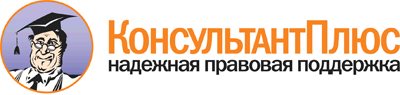  Приказ Минздрава России от 21.12.2012 N 1342н
"Об утверждении Порядка выбора гражданином медицинской организации (за исключением случаев оказания скорой медицинской помощи) за пределами территории субъекта Российской Федерации, в котором проживает гражданин, при оказании ему медицинской помощи в рамках программы государственных гарантий бесплатного оказания медицинской помощи"
(Зарегистрировано в Минюсте России 12.03.2013 N 27617) Документ предоставлен КонсультантПлюс

www.consultant.ru 

Дата сохранения: 23.05.2018 
 